ПРАВИТЕЛЬСТВО ЯРОСЛАВСКОЙ ОБЛАСТИПОСТАНОВЛЕНИЕот 26.03.2024 № 367-пг. ЯрославльО внесении изменения в постановление Правительства области от 31.12.2014 № 1435-пВ соответствии с Градостроительным кодексом Российской Федерации и Законом Ярославской области от 11 октября 2006 г. № 66-з «О градостроительной деятельности на территории Ярославской области» ПРАВИТЕЛЬСТВО ОБЛАСТИ ПОСТАНОВЛЯЕТ:1. Внести в постановление Правительства области от 31.12.2014 № 1435-п «Об утверждении Схемы территориального планирования Ярославской области и о признании утратившим силу постановления Правительства области от 23.07.2008 № 385-п» изменение, изложив Схему территориального планирования Ярославской области, утвержденную постановлением, в новой редакции (прилагается).2. Постановление вступает в силу через десять дней после официального опубликования.Губернатор области                                                                              М.Я. ЕвраевУТВЕРЖДЕНАпостановлениемПравительства областиот 31.12.2014 № 1435-п(в редакции постановленияПравительства областиот 26.03.2024 № 367-п)СХЕМАтерриториального планирования Ярославской областиПОЛОЖЕНИЕ о территориальном планированииСведения об объектах регионального значения, планируемых для размещенияна территории Ярославской областиСписок сокращений, используемых в таблицеАС – сталеалюминиевый проводБСК – батареи статических конденсаторовВЛ – воздушная линия электропередачиГБУЗ ЯО – государственное бюджетное учреждение здравоохранения Ярославской областиГБКУЗ ЯО – государственное бюджетное клиническое учреждение здравоохранения Ярославской областиГО – городской округГПОАУ ЯО – государственное профессиональное образовательное автономное учреждение Ярославской областиГРС – газораспределительная станцияКЛ – кабельная линиямкр. – микрорайонМР – муниципальный районНС – некапитальные строения, сооруженияОАО – открытое акционерное обществоОКС – объект капитального строительстваПС – подстанция (электрическая)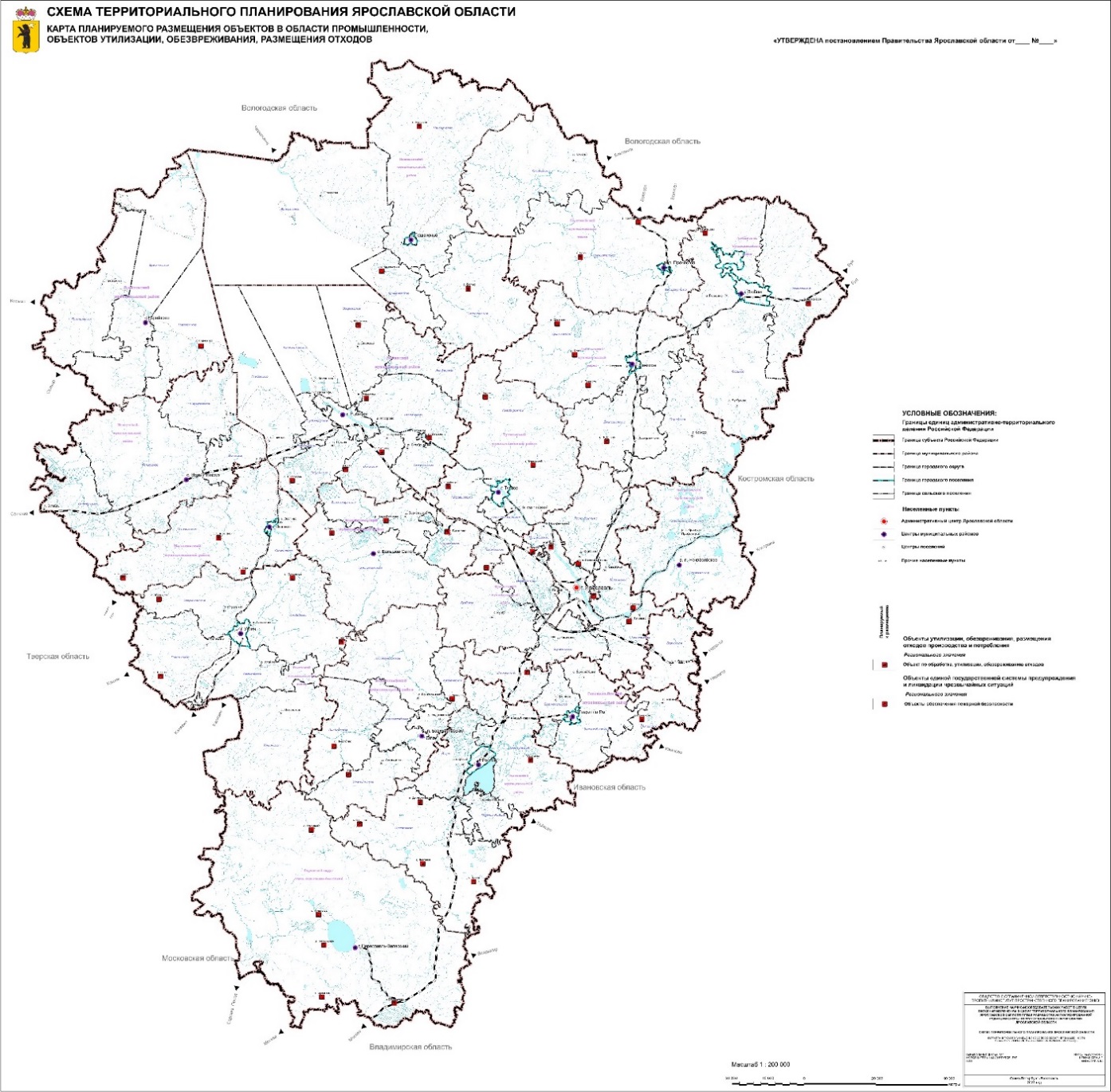 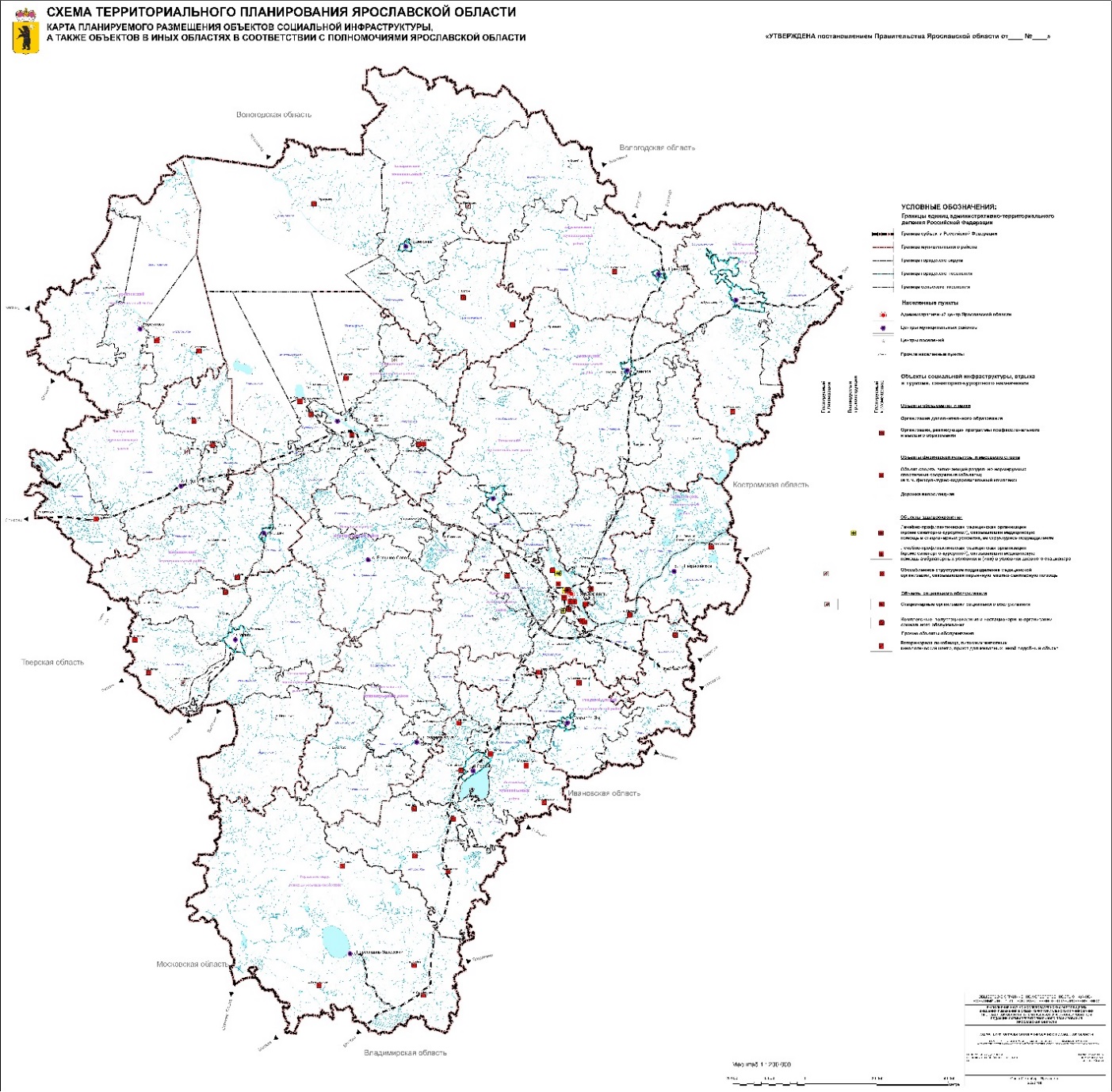 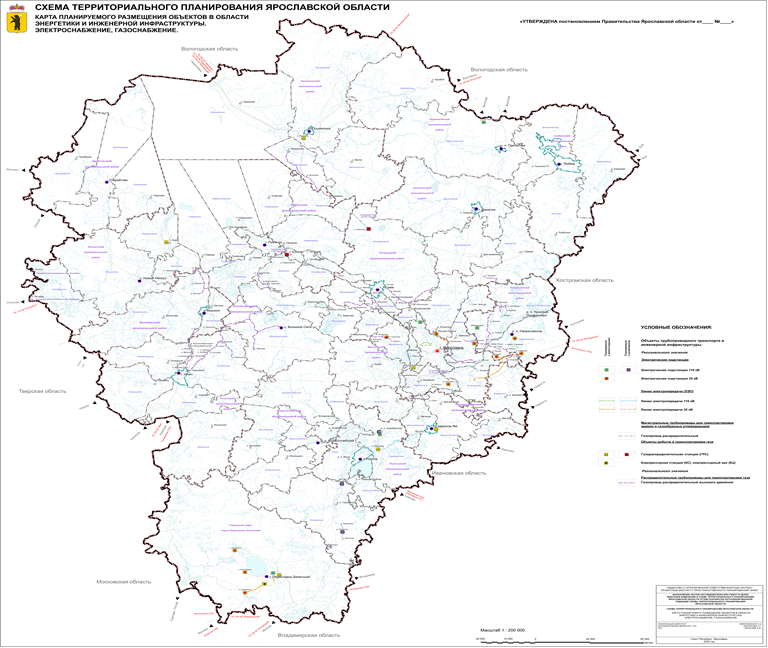 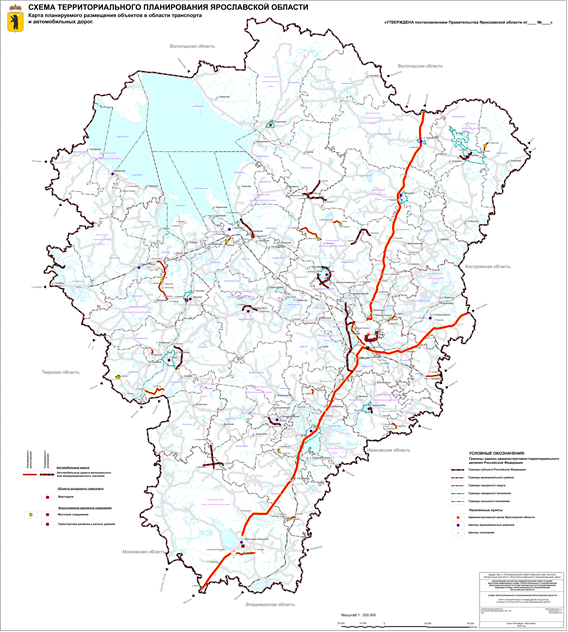 № п/пНаименование объектаНазначение объектаВид объектаОсновные 
характеристики объектаМестоположение планируемого объектаЗона с особыми условиями использования территории12345671. Автомобильные дороги регионального или межмуниципального значения1. Автомобильные дороги регионального или межмуниципального значения1. Автомобильные дороги регионального или межмуниципального значения1. Автомобильные дороги регионального или межмуниципального значения1. Автомобильные дороги регионального или межмуниципального значения1. Автомобильные дороги регионального или межмуниципального значения1. Автомобильные дороги регионального или межмуниципального значения1.1.Реконструкция участка автомобильной дороги Стогинское – Федчиха – Путилово, включающего мостовой переход через реку Лахость на км 0+450автотранспортное обслуживание территории областилинейный объект0,2 кмГаврилов-Ямский муниципальный район, Митинское сельское поселениепридорожная полоса1.2.Строительство обхода г. Гаврилов-Ямаавтотранспортное обслуживание территории областилинейный объект2,038 кмГаврилов-Ямский муниципальный район, Заячье-Холмское сельское поселениепридорожная полоса1.3.Реконструкция автомобильной дороги Шарна – Покров, включая мостовой переход через реку Ивушкуавтотранспортное обслуживание территории областилинейный объект3,8 кмЛюбимский муниципальный район, Ермаковское сельское поселениепридорожная полоса1.4.Реконструкция участка автомобильной дороги Куракино – Шестихино, включающего мостовой переход через реку Суткуавтотранспортное обслуживание территории областилинейный объект0,283 кмНекоузский муниципальный район, Волжское сельское поселениепридорожная полоса1.5.Реконструкция автомобильной дороги Бурмакино – Сахарежавтотранспортное обслуживание территории областилинейный объект6,2 кмНекрасовский муниципальный район, сельское поселение Бурмакинопридорожная полоса1.6.Реконструкция автомобильной дороги Ям – Красное – Болшево, включая мостовой переход через реку Трубежавтотранспортное обслуживание территории областилинейный объект9,2 кмгородской округ г. Переславль-Залесский, с. Ям, с. Красное, дер. Болшевопридорожная полоса1.7.Реконструкция автомобильной дороги Итларь – Старово – Санаторий, включая мостовой переход через реку Нерльавтотранспортное обслуживание территории областилинейный объект0,280 кмРостовский муниципальный район, Петровское сельское поселениепридорожная полоса1.8.Реконструкция автомобильной дороги Алевайцино – Алешково, включая мостовой переход через ручей Косьавтотранспортное обслуживание территории областилинейный объект2,0 кмРостовский муниципальный район, сельское поселение Ишняпридорожная полоса1.9.Реконструкция участка автомобильной дороги Сергиев Посад – Калязин – Рыбинск – Череповец «Р-104», включающего мостовой переход через реку Коровкуавтотранспортное обслуживание территории областилинейный объект0,331 кмРыбинский муниципальный район, Покровское сельское поселениепридорожная полоса1.10.Реконструкция автомобильной дороги «Юркина Гора – Манылово» – Погорелка, включая мостовой переход через реку Чернухуавтотранспортное обслуживание территории областилинейный объект12,8 кмТутаевский муниципальный район, Левобережное сельское поселениепридорожная полоса1.11.Реконструкция автомобильной дороги Великое Село – Ломки – Стояново, включая мостовой переход через реку Ухруавтотранспортное обслуживание территории областилинейный объект4,7 кмТутаевский муниципальный район, Левобережное сельское поселениепридорожная полоса1.12.Реконструкция автомобильной дороги Филипищево – Плоски с мостовым переходом через реку Пукшуавтотранспортное обслуживание территории областилинейный объект1,276 кмУгличский муниципальный район, Головинское сельское поселениепридорожная полоса1.13.Реконструкция автомобильной дороги Бурмасово – Дуброво с подъездом к дер. Заручьеавтотранспортное обслуживание территории областилинейный объект0,711 км (1 этап),0,282 км (2 этап),0,936 км (3 этап)Угличский муниципальный район, Отрадновское сельское поселениепридорожная полоса1.14.Реконструкция автомобильной дороги от Р-132 до с. Красноеавтотранспортное обслуживание территории областилинейный объект12,0 кмУгличский муниципальный район, Отрадновское сельское поселениепридорожная полоса1.15.Строительство обхода г. Угличаавтотранспортное обслуживание территории областилинейный объект13,442 кмУгличский муниципальный район, Слободское сельское поселениепридорожная полоса1.16.Реконструкция автомобильной дороги Шебунино – Красный Профинтерн, включая мостовой переход через реку Шиголостьавтотранспортное обслуживание территории областилинейный объект0,485 кмЯрославский муниципальный район, Заволжское сельское поселениепридорожная полоса1.17.Реконструкция Московского проспекта со строительством транспортных развязок и мостового перехода через р. Волгу в составе обхода центральной части города Ярославляавтотранспортное обслуживание территории областилинейный объект10,649 кмгородской округ г. Ярославль, Ярославский муниципальный район, Заволжское сельское поселениене устанавливается1.18.Строительство улицы в производственной зоне в Западной части индустриального парка «Новоселки» во Фрунзенском районе г. Ярославля, 2.1 этап строительстваавтотранспортное обслуживание индустриального паркалинейный объект1,0 кмгородской округ г. Ярославльне устанавливается1.19.Строительство улицы в производственной зоне в Западной части индустриального парка «Новоселки» во Фрунзенском районе г. Ярославля. 2.2 этап строительстваавтотранспортное обслуживание индустриального паркалинейный объект0,5 кмгородской округ г. Ярославльне устанавливается1.20.Реконструкция Юго-Западной окружной дороги г. Ярославляавтотранспортное обслуживание территории областилинейный объект12,8 кмгородской округ г. Ярославль, Ярославский муниципальный район, Ивняковское сельское поселениепридорожная полоса1.21.Строительство северо-восточного обхода г. Рыбинска с мостовым переходом через реку Волгуавтотранспортное обслуживание территории областилинейный объект12,2 кмРыбинский муниципальный район, Назаровское сельское поселениепридорожная полоса1.22.Строительство мостового перехода через реку Волгу в г. Тутаевеавтотранспортное обслуживание территории областилинейный объект4,3 кмТутаевский муниципальный район, Левобережное сельское поселениепридорожная полоса1.23.Строительство юго-западного обхода г. Ярославля с выходом на автодорогу Ярославль – Рыбинск «Р-151»автотранспортное обслуживание территории областилинейный объект36,1 кмЯрославский муниципальный район, Некрасовское сельское поселение, Ивняковское сельское поселение, Карабихское сельское поселениепридорожная полоса1.24.Строительство северного обхода с. Большое Селоавтотранспортное обслуживание территории областилинейный объект8,2 кмБольшесельский муниципальный район, Большесельское сельское поселениепридорожная полоса1.25.Строительство мостового перехода через реку Волгу в г. Мышкинеавтотранспортное обслуживание территории областилинейный объект2,9 кмМышкинский муниципальный район, Охотинское сельское поселениепридорожная полоса1.26.Строительство южного обхода г. Тутаеваавтотранспортное обслуживание территории областилинейный объект8,4 кмТутаевский муниципальный район, Константиновское сельское поселениепридорожная полоса1.27.Строительство автодороги Починок-Болотово – Шаготьавтотранспортное обслуживание территории областилинейный объект15,2 кмРыбинский муниципальный район, Арефинское сельское поселение, Пошехонский муниципальный район, Белосельское сельское поселение, Тутаевский муниципальный район, Левобережное сельское поселение, Даниловский муниципальный район, Даниловское сельское поселениепридорожная полоса1.28.Строительство автодороги Богдановка – Гузневоавтотранспортное обслуживание территории областилинейный объект12,4 кмПошехонский муниципальный район, Белосельское сельское поселениепридорожная полоса1.29.Строительство автодороги Никольское – Рыжиковоавтотранспортное обслуживание территории областилинейный объект14,9 кмТутаевский муниципальный район, Левобережное сельское поселение; Даниловский муниципальный район, Дмитриевское сельское поселениепридорожная полоса1.30.Строительство южного обхода пос. Борисоглебскогоавтотранспортное обслуживание территории областилинейный объект6,7 кмБорисоглебский муниципальный район, Борисоглебское сельское поселениепридорожная полоса1.31.Строительство южного обхода г. Любимаавтотранспортное обслуживание территории областилинейный объект8,3 кмЛюбимский муниципальный район, Воскресенское сельское поселениепридорожная полоса1.32.Строительство автомобильной дороги Нестерово – Зачатьеавтотранспортное обслуживание территории областилинейный объект6,1 кмгородской округ г. Переславль-Залесский, дер. Нестерово, Борисоглебский муниципальный район, Инальцинское сельское поселениепридорожная полоса1.33.Строительство автомобильной дороги Титово – Дубневоавтотранспортное обслуживание территории областилинейный объект7,7 кмгородской округ г. Переславль-Залесский, дер. Дубнево, Борисоглебский муниципальный район, Инальцинское сельское поселение, Высоковское сельское поселение, Угличский муниципальный район, Ильинское сельское поселениепридорожная полоса2. Сооружения воздушного транспорта2. Сооружения воздушного транспорта2. Сооружения воздушного транспорта2. Сооружения воздушного транспорта2. Сооружения воздушного транспорта2. Сооружения воздушного транспорта2. Сооружения воздушного транспорта2. Сооружения воздушного транспортаУстройство вертолетной (посадочной) площадки в городском округе город Переславль-Залесскийобеспечение деятельности санитарной авиацииОКС50 × 50 мгородской округ г. Переславль-Залесскийсанитарно-защитная зонасанитарно-защитная зона3. Объекты предупреждения чрезвычайных ситуаций, стихийных бедствий, эпидемий и ликвидации их последствий3. Объекты предупреждения чрезвычайных ситуаций, стихийных бедствий, эпидемий и ликвидации их последствий3. Объекты предупреждения чрезвычайных ситуаций, стихийных бедствий, эпидемий и ликвидации их последствий3. Объекты предупреждения чрезвычайных ситуаций, стихийных бедствий, эпидемий и ликвидации их последствий3. Объекты предупреждения чрезвычайных ситуаций, стихийных бедствий, эпидемий и ликвидации их последствий3. Объекты предупреждения чрезвычайных ситуаций, стихийных бедствий, эпидемий и ликвидации их последствий3. Объекты предупреждения чрезвычайных ситуаций, стихийных бедствий, эпидемий и ликвидации их последствий3. Объекты предупреждения чрезвычайных ситуаций, стихийных бедствий, эпидемий и ликвидации их последствий3.1.Пожарное депо в с. Вареговообеспечение пожарной безопасностиОКСV типБольшесельский муниципальный район, Вареговское сельское поселение, с. Вареговоне устанавливаетсяне устанавливается3.2.Пожарное депо в дер. Гариобеспечение пожарной безопасностиОКСV типБольшесельский муниципальный район, Большесельское сельское поселение, дер. Гарине устанавливаетсяне устанавливается3.3.Пожарное депо в дер. Новое Гостиловообеспечение пожарной безопасностиОКСV типБольшесельский муниципальный район,Благовещенское сельское поселение, дер. Новое Гостиловоне устанавливаетсяне устанавливается3.4.Пожарное депо в с. Яковцевообеспечение пожарной безопасностиОКСV типБорисоглебский муниципальный район, Андреевское сельское поселение, с. Яковцевоне устанавливаетсяне устанавливается3.5.Пожарное депо в с. Высоковообеспечение пожарной безопасностиОКСV типБорисоглебский муниципальный район, сельское поселение Семибратово, с. Высоковоне устанавливаетсяне устанавливается3.6.Пожарное депо в с. Щуровообеспечение пожарной безопасностиОКСV типБорисоглебский муниципальный район, Инальцинское сельское поселение, с. Щуровоне устанавливаетсяне устанавливается3.7.Пожарное депо в с. Гореловообеспечение пожарной безопасностиОКСV типБрейтовский муниципальный район, Гореловское сельское поселение, с. Гореловоне устанавливаетсяне устанавливается3.8.Пожарное депо в с. Пружининообеспечение пожарной безопасностиОКСV типГаврилов-Ямский муниципальный район, Митинское сельское поселение, с. Пружининоне устанавливаетсяне устанавливается3.9.Пожарное депо в с. Шопшаобеспечение пожарной безопасностиОКСV типГаврилов-Ямский муниципальный район, Шопшинское сельское поселение, с. Шопшане устанавливаетсяне устанавливается3.10.Пожарное депо в с. Ермаково Даниловского районаобеспечение пожарной безопасностиОКСV типДаниловский муниципальный район, Даниловское сельское поселение, с. Ермаковоне устанавливаетсяне устанавливается3.11.Пожарное депо в с. Спас Даниловского районаобеспечение пожарной безопасностиОКСV типДаниловский муниципальный район, Даниловское сельское поселение, с. Спасне устанавливаетсяне устанавливается3.12.Пожарное депо в с. Тороповообеспечение пожарной безопасностиОКСV типДаниловский муниципальный район, Даниловское сельское поселение, с. Тороповоне устанавливаетсяне устанавливается3.13.Пожарное депо в дер. Туфановообеспечение пожарной безопасностиОКСV типДаниловский муниципальный район, Дмитриевское сельское поселение, дер. Туфановоне устанавливаетсяне устанавливается3.14.Пожарное депо в дер. Фрольцевообеспечение пожарной безопасностиОКСV типЛюбимский муниципальный район, Воскресенское сельское поселение, дер. Фрольцевоне устанавливаетсяне устанавливается3.15.Пожарное депо в дер. Ермаково Любимского районаобеспечение пожарной безопасностиОКСV типЛюбимский муниципальный район, Ермаковское сельское поселение, дер. Ермаковоне устанавливаетсяне устанавливается3.16.Пожарное депо в с. Богородскоеобеспечение пожарной безопасностиОКСV типМышкинский муниципальный район, Ермаковское сельское поселение, с. Богородскоене устанавливаетсяне устанавливается3.17.Пожарное депо в с. Шипиловообеспечение пожарной безопасностиОКСV типМышкинский муниципальный район, Приволжское сельское поселение, с. Шипиловоне устанавливаетсяне устанавливается3.18.Пожарное депо в с. Сераобеспечение пожарной безопасностиОКСV типМышкинский муниципальный район, Приволжское сельское поселение, с. Серане устанавливаетсяне устанавливается3.19.Пожарное депо в с. Козаобеспечение пожарной безопасностиОКСV типПервомайский муниципальный район, Пречистенское сельское поселение, с. Козане устанавливаетсяне устанавливается3.20.Пожарное депо в пос. ж/д ст. Скалинообеспечение пожарной безопасностиОКСV типПервомайский муниципальный район, Пречистенское сельское поселение, пос. ж/д ст. Скалиноне устанавливаетсяне устанавливается3.21.Пожарное депо в с. Колодинообеспечение пожарной безопасностиОКСV типПошехонский муниципальный район, Пригородное сельское поселение, с. Колодиноне устанавливаетсяне устанавливается3.22.Пожарное депо в с. Ермаково Пошехонского районаобеспечение пожарной безопасностиОКСV типПошехонский муниципальный район, Ермаковское сельское поселение, с. Ермаковоне устанавливаетсяне устанавливается3.23.Пожарное депо в с. Кременевообеспечение пожарной безопасностиОКСV типПошехонский муниципальный район, Пригородное сельское поселение, с. Кременевоне устанавливаетсяне устанавливается3.24.Пожарное депо в с. Белоеобеспечение пожарной безопасностиОКСV типПошехонский муниципальный район, Белосельское сельское поселение, с. Белоене устанавливаетсяне устанавливается3.25.Пожарное депо в с. Лазаревообеспечение пожарной безопасностиОКСV типРостовский муниципальный район, Петровское сельское поселение, с. Лазаревоне устанавливаетсяне устанавливается3.26.Пожарное депо в с. Дмитриановскоеобеспечение пожарной безопасностиОКСV типРостовский муниципальный район, Петровское сельское поселение, с. Дмитриановскоене устанавливаетсяне устанавливается3.27.Пожарное депо в с. Карашобеспечение пожарной безопасностиОКСV типРостовский муниципальный район, Петровское сельское поселение, с. Карашне устанавливаетсяне устанавливается3.28.Пожарное депо в с. Васильковообеспечение пожарной безопасностиОКСV типРостовский муниципальный район, сельское поселение Семибратово, с. Васильковоне устанавливаетсяне устанавливается3.29.Пожарное депо в с. Сретеньеобеспечение пожарной безопасностиОКСV типРыбинский муниципальный район, Волжское сельское поселение, с. Сретеньене устанавливаетсяне устанавливается3.30.Пожарное депо в пос. Шашковообеспечение пожарной безопасностиОКСV типРыбинский муниципальный район, Назаровское сельское поселение, пос. Шашковоне устанавливаетсяне устанавливается3.31.Пожарное депо в дер. Милюшинообеспечение пожарной безопасностиОКСV типРыбинский муниципальный район, Огарковское сельское поселение, дер. Милюшиноне устанавливаетсяне устанавливается3.32.Пожарное депо в с. Никольское Рыбинского районаобеспечение пожарной безопасностиОКСV типРыбинский муниципальный район, Волжское сельское поселение, с. Никольскоене устанавливаетсяне устанавливается3.33.Пожарное депо в пос. Старосельеобеспечение пожарной безопасностиОКСV типРыбинский муниципальный район, Назаровское сельское поселение, пос. Старосельене устанавливаетсяне устанавливается3.34.Пожарное депо в пос. Никульскоеобеспечение пожарной безопасностиОКСV типТутаевский муниципальный район, Чебаковское сельское поселение, пос. Никульскоене устанавливаетсяне устанавливается3.35.Пожарное депо в дер. Столбищиобеспечение пожарной безопасностиОКСV типТутаевский муниципальный район, Артемьевское сельское поселение, дер. Столбищине устанавливаетсяне устанавливается3.36.Пожарное депо в с. Борисоглебобеспечение пожарной безопасностиОКСV типТутаевский муниципальный район, Левобережное сельское поселение, с. Борисоглебне устанавливаетсяне устанавливается3.37.Пожарное депо в дер. Першино Тутаевского районаобеспечение пожарной безопасностиОКСV типТутаевский муниципальный район, Левобережное сельское поселение, дер. Першиноне устанавливаетсяне устанавливается3.38.Пожарное депо в дер. Шишкино Угличского районаобеспечение пожарной безопасностиОКСV типУгличский муниципальный район, Головинское сельское поселение, дер. Шишкиноне устанавливаетсяне устанавливается3.39.Пожарное депо в с. Клементьевообеспечение пожарной безопасностиОКСV типУгличский муниципальный район, Слободское сельское поселение, с. Клементьевоне устанавливаетсяне устанавливается3.40.Пожарное депо в дер. Воронцово Угличского районаобеспечение пожарной безопасностиОКСV типУгличский муниципальный район, Отрадновское сельское поселение, с. Воронцовоне устанавливаетсяне устанавливается3.41.Пожарное депо в с. Покровское Угличского районаобеспечение пожарной безопасностиОКСV типУгличский муниципальный район, Слободское сельское поселение, с. Покровскоене устанавливаетсяне устанавливается3.42.Пожарное депо в пгт. Лесная Полянаобеспечение пожарной безопасностиОКСII типЯрославский муниципальный район, городское поселение Лесная Поляна, пгт. Лесная Полянане устанавливаетсяне устанавливается3.43.Пожарное депо в с. Прусовообеспечение пожарной безопасностиОКСII типЯрославский муниципальный район, Заволжское сельское поселение, с. Прусовоне устанавливаетсяне устанавливается3.44.Пожарное депо в с. Туношнаобеспечение пожарной безопасностиОКСV типЯрославский муниципальный район, Туношенское сельское поселение, с. Туношнане устанавливаетсяне устанавливается3.45.Пожарное депо в с. Купанскоеобеспечение пожарной безопасностиОКСV типгородской округ г. Переславль-Залесский, с. Купанскоене устанавливаетсяне устанавливается3.46.Пожарное депо в дер. Соломидинообеспечение пожарной безопасностиОКСV типгородской округ г. Переславль-Залесский, дер. Соломидиноне устанавливаетсяне устанавливается3.47.Пожарное депо в с. Рахманово обеспечение пожарной безопасностиОКСV типгородской округ г. Переславль-Залесский, с. Рахмановоне устанавливаетсяне устанавливается3.48.Пожарное депо в с. Берендеевообеспечение пожарной безопасностиОКСV типгородской округ г. Переславль-Залесский, с. Берендеевоне устанавливаетсяне устанавливается3.49.Пожарное депо в пос. Норскоеобеспечение пожарной безопасностиОКСII типгородской округ г. Ярославль, пос. Норскоене устанавливаетсяне устанавливается3.50.Пожарное депо в мкр. Средний поселокобеспечение пожарной безопасностиОКСII типгородской округ г. Ярославль, мкр. Средний поселокне устанавливаетсяне устанавливается4. Объекты образования4. Объекты образования4. Объекты образования4. Объекты образования4. Объекты образования4. Объекты образования4. Объекты образования4. Объекты образования4.1.Строительство общежития ГПОАУ ЯО Ярославский педагогический колледжобеспечение условий для получения профессионального образованияОКСвместимость – 150 местгородской округ г. Ярославльне устанавливаетсяне устанавливается4.2.Строительство учебного и выставочного корпусов с инженерными сетями в рамках реновации Ярославского художественного училищаобеспечение условий для получения профессионального образованияОКСвместимость зданий – 150 мест для студентов, общая площадь корпусов – 2718,3 кв. мгородской округ г. Ярославль, ул. Большая Федоровская, д. 27не устанавливаетсяне устанавливается5. Объекты здравоохранения5. Объекты здравоохранения5. Объекты здравоохранения5. Объекты здравоохранения5. Объекты здравоохранения5. Объекты здравоохранения5. Объекты здравоохранения5.1.Государственное бюджетное учреждение здравоохранения Ярославской области «Областная клиническая онкологическая больница», г. Ярославль (строительство хирургического корпуса с инженерными коммуникациями и сооружениями) оказание специализированной медицинской помощи в стационарных условиях ОКСмощность хирургического комплекса стационара – 266 коек, общая площадь корпуса – 30881,6 кв. мгородской округ г. Ярославль, просп. Октября, д. 67не устанавливается5.2.Завершение строительства обсервационного корпуса перинатального центра с приспособлением под центр медицинской реабилитации для детей раннего возраста, г. Ярославль оказание медицинской помощи детям младшего возраста в амбулаторных и стационарных условиях ОКСреабилитационный центр для детей от рождения до 3 лет с патологиями нервной системы и опорно-двигательного аппарата, 30 круглосуточных коек, 100 амбулаторных посещений в сменугородской округ г. Ярославль, Тутаевское шоссе, д. 31в (ГБУЗ ЯО «Областной перинатальный центр»)не устанавливается5.3.Строительство переходной галереи № 1 с инженерными коммуникациями. ГБУЗ ЯО «Клиническая больница № 10», Ярославская область, г. Ярославль, ул. Гагарина, д. 12 (в настоящее время – ГБУЗ ЯО «Клиническая больница им. Н.А. Семашко»)объект в составе комплекса многопрофильной больницыОКСопределяется проектомгородской округ г. Ярославль, ул. Гагарина, д. 12не устанавливается5.4.Строительство корпуса   ГАУЗ ЯО «КБ СМП имени Н.В. Соловьева» на 170 коекоказание специализированной медицинской помощи в стационарных условияхОКСмощность корпуса стационара – 170 коекгородской округ г. Ярославльне устанавливается5.5.Строительство корпуса государственного бюджетного учреждения здравоохранения Ярославской области «Областная детская клиническая больница» на 160 круглосуточных коекоказание медицинской помощи детям в стационарных условияхОКСмощность корпуса стационара – 160 коекгородской округ г. Ярославль, Тутаевское шоссе, д. 27не устанавливается5.6.Строительство корпусов для государственного бюджетного клинического учреждения здравоохранения Ярославской области «Ярославская областная клиническая психиатрическая больница», г. Ярославльоказание специализированной медицинской помощи в стационарных условиях ОКСстационарный лечебный корпус на 440 коек, пищеблок для питания 1500 пациентовгородской округ г. Ярославль, ул. Загородный Сад, д. 6не устанавливается5.7.Строительство взрослой поликлиники для ГБКУЗ ЯО «Центральная городская больница»оказание медицинской помощи населению в амбулаторных условияхОКСмощность поликлиники – 500 посещений в сменугородской округ г. Ярославльне устанавливается5.8.Строительство детской поликлиники ГБУЗ ЯО «Клиническая больница № 2» с инженерными коммуникациями, г. Ярославльоказание медицинской помощи детям в амбулаторных условиях ОКСмощность поликлиники – 500 посещений в сменугородской округ г. Ярославль, просп. Фрунзе, д. 80ане устанавливается5.9.Строительство поликлиники для взрослых в Дзержинском районе г. Ярославляоказание медицинской помощи населению в амбулаторных условияхОКСмощность поликлиники – 800 посещений в смену городской округ г. Ярославль, Дзержинский районне устанавливается5.10.Модульное здание взрослой поликлиники на земельном участке по ул. Мельничная, в районе домов 53 – 57 оказание медицинской помощи населению в амбулаторных условияхНСплощадь –2500 кв. мгородской округ г. Ярославль, ул. Мельничная, в районе домов 53 – 57не устанавливается5.11.Модульное здание взрослой поликлиники на земельном участке по ул. Гоголя, у дома 2 оказание медицинской помощи населению в амбулаторных условияхНСплощадь –6700 кв. мгородской округ г. Ярославль, ул. Гоголя, у дома 2не устанавливается5.12.Модульное здание детской поликлиники на земельном участке по ул. Большая Октябрьская, дом 87 оказание медицинской помощи детям в амбулаторных условияхНСплощадь – 3129 кв. мгородской округ г. Ярославль, ул. Большая Октябрьская, д. 87не устанавливается5.13.Строительство детской поликлиники в городе Рыбинске на 300 посещений в сменуоказание медицинской помощи детям в амбулаторных условиях ОКСмощность поликлиники –300 посещений в сменугородской округ г. Рыбинск, ул. Максима Горького, д. 58ане устанавливается5.14.Государственное учреждение здравоохранения Ярославской области «Ярославская центральная районная больница», взрослая поликлиника в пос. Красный Бороказание медицинской помощи населению в амбулаторных условияхОКСмощность поликлиники –500 посещений в сменуЯрославский муниципальный район, Заволжское сельское поселение, пос. Красный Борне устанавливается5.15.Государственное бюджетное учреждение здравоохранения Ярославской области «Любимская центральная районная больница», Рузбугинский фельдшерско-акушерский пунктоказание доврачебной первичной медико-санитарной помощи населению в сельской местностиНСобслуживаемое население – до 500 человек, модульное здание общей площадью 84 кв. мЛюбимский муниципальный район, Осецкое сельское поселение, дер. Рузбугино, пер. Школьный, д. 3не устанавливается5.16.Государственное бюджетное учреждение здравоохранения Ярославской области «Переславская центральная районная больница», Глебовский фельдшерско-акушерский пунктоказание доврачебной первичной медико-санитарной помощи населению в сельской местностиНСобслуживаемое население – 636 человек, модульное здание общей площадью 100 кв. мгородской округ г. Переславль-Залесский, с. Глебовское, ул. Московская, д. 78не устанавливается5.17.Государственное бюджетное учреждение здравоохранения Ярославской области «Переславская центральная районная больница», Дубковский фельдшерско-акушерский пунктоказание доврачебной первичной медико-санитарной помощи населению в сельской местностиНСобслуживаемое население – 804 человека, модульное здание общей площадью 100 кв. мгородской округ г. Переславль-Залесский, пос. Дубки, ул. Центральная, д. 2ане устанавливается5.18.Государственное бюджетное учреждение здравоохранения Ярославской области «Переславская центральная районная больница», Лыченский фельдшерско-акушерский пунктоказание доврачебной первичной медико-санитарной помощи населению в сельской местностиНСобслуживаемое население – 424 человека, модульное здание общей площадью 100 кв. мгородской округ г. Переславль-Залесский, с. Лыченцы, ул. Центральная, д. 63не устанавливается5.19.Государственное бюджетное учреждение здравоохранения Ярославской области «Переславская центральная районная больница», Смоленский фельдшерско-акушерский пунктоказание доврачебной первичной медико-санитарной помощи населению в сельской местностиНСобслуживаемое население –634 человека, модульное здание общей площадью 100 кв. мгородской округ г. Переславль-Залесский, с. Смоленское, ул. Парковая, д. 1не устанавливается5.20.Государственное бюджетное учреждение здравоохранения Ярославской области «Ростовская центральная районная больница», Михайловский фельдшерско-акушерский пунктоказание доврачебной первичной медико-санитарной помощи населению в сельской местностиНСобслуживаемое население –472 человека, модульное здание общей площадью 100 кв. мРостовский муниципальный район, сельское поселение Петровское, дер. Михайловское, д. 20бне устанавливается5.21.Государственное бюджетное учреждение здравоохранения Ярославской области «Ростовская центральная районная больница», фельдшерско-акушерский пунктоказание доврачебной первичной медико-санитарной помощи населению в сельской местностиНСобслуживаемое население –170 человек, модульное здание общей площадью 100 кв. мРостовский муниципальный район, сельское поселение Петровское, пос. Хмельники, ул. Заводская, д. 48не устанавливается5.22.Государственное бюджетное учреждение здравоохранения Ярославской области «Ростовская центральная районная больница», Белогостицкий фельдшерско-акушерский пунктоказание доврачебной первичной медико-санитарной помощи населению в сельской местностиНСобслуживаемое население –915 человек, модульное здание общей площадью 100 кв. мРостовский муниципальный район, сельское поселение Семибратово, с. Белогостицы, д. 95не устанавливается5.23.Государственное бюджетное учреждение здравоохранения Ярославской области «Ростовская центральная районная больница», Васильковский фельдшерско-акушерский пунктоказание доврачебной первичной медико-санитарной помощи населению в сельской местностиНСобслуживаемое население –579 человек, модульное здание общей площадью 100 кв. мРостовский муниципальный район, сельское поселение Семибратово, с. Васильково, д. 45 не устанавливается5.24.Государственное бюджетное учреждение здравоохранения Ярославской области «Ростовская центральная районная больница», Дмитриановский фельдшерско-акушерский пунктоказание доврачебной первичной медико-санитарной помощи населению в сельской местностиНСобслуживаемое население –592 человека, модульное здание общей площадью 100 кв. мРостовский муниципальный район, сельское поселение Петровское, с. Дмитриановское, ул. Кузьмина, д. 27не устанавливается5.25.Государственное бюджетное учреждение здравоохранения Ярославской области «Ростовская центральная районная больница», Ишненская врачебная амбулаторияоказание населению медицинской помощи по основным направлениям в амбулаторных условияхОКСобслуживаемое население –3004 человека, модульное здание общей площадью 100 кв. мРостовский муниципальный район, сельское поселение Ишня, пос. Ишня, ул. Чистова, д. 3не устанавливается5.26.Государственное бюджетное учреждение здравоохранения Ярославской области «Ростовская центральная районная больница», Мосейцевский фельдшерско-акушерский пунктоказание доврачебной первичной медико-санитарной помощи населению в сельской местностиНСобслуживаемое население –262 человека, модульное здание общей площадью 100 кв. мРостовский муниципальный район, сельское поселение Семибратово, с. Мосейцево, ул. Труда, д. 39не устанавливается5.27.Государственное бюджетное учреждение здравоохранения Ярославской области «Ростовская центральная районная больница», Савинский фельдшерско-акушерский пунктоказание доврачебной первичной медико-санитарной помощи населению в сельской местностиНСобслуживаемое население –575 человек, модульное здание общей площадью 100 кв. мРостовский муниципальный район, сельское поселение Ишня, с. Марково, д. 18бне устанавливается5.28.Государственное бюджетное учреждение здравоохранения Ярославской области «Ростовская центральная районная больница», фельдшерско-акушерский пункт пос. Горныйоказание доврачебной первичной медико-санитарной помощи населению в сельской местностиНСобслуживаемое население – 471 человек, модульное здание общей площадью 100 кв. мРостовский муниципальный район, сельское поселение Петровское, пос. Горный, д. 39не устанавливается5.29.Государственное учреждение здравоохранения Ярославской области «Брейтовская центральная районная больница» Гореловский фельдшерско-акушерский пунктоказание доврачебной первичной медико-санитарной помощи населению в сельской местностиНСобслуживаемое население –418 человек, модульное здание общей площадью 80 кв. мБрейтовский муниципальный район, Гореловское сельское поселение, с. Горелово, ул. Центральная, д. 5не устанавливается5.30.Государственное учреждение здравоохранения Ярославской области «Брейтовская центральная районная больница», Остряковский фельдшерско-акушерский пунктоказание доврачебной первичной медико-санитарной помощи населению в сельской местностиНСобслуживаемое население –379 человек, модульное здание общей площадью 80 кв. мБрейтовский муниципальный район, Гореловское сельское поселение, дер. Остряковка, д. 17не устанавливается5.31.Государственное учреждение здравоохранения Ярославской области «Бурмакинская районная больница № 1», Никольская амбулаторияоказание населению медицинской помощи по основным направлениям в амбулаторных условияхОКСобслуживаемое население –642 человека, модульное здание общей площадью 90 кв. мНекрасовский муниципальный район, сельское поселение Бурмакино, с. Никольское, пер. Школьный, д. 3 не устанавливается5.32.Государственное бюджетное учреждение здравоохранения Ярославской области «Некрасовская центральная районная больница», Черно-Заводский фельдшерско-акушерский пунктоказание доврачебной первичной медико-санитарной помощи населению в сельской местностиНСобслуживаемое население – 256 человек, модульное здание общей площадью 88 кв. мНекрасовский муниципальный район, Некрасовское сельское поселение, с. Черная Заводь, ул. Школьная, д. 18не устанавливается5.33.Государственное учреждение здравоохранения Ярославской области «Гаврилов-Ямская центральная районная больница», Заячье-Холмский фельдшерско-акушерский пунктоказание доврачебной первичной медико-санитарной помощи населению в сельской местностиНСобслуживаемое население – 328 человек, модульное здание общей площадью 70 кв. мГаврилов-Ямский муниципальный район, Заячье-Холмское сельское поселение,с. Заячий Холм, ул. Школьная, д. 4не устанавливается5.34.Государственное учреждение здравоохранения Ярославской области «Некоузская центральная районная больница», Воскресенский фельдшерско-акушерский пунктоказание доврачебной первичной медико-санитарной помощи населению в сельской местностиНСобслуживаемое население –455 человек, модульное здание общей площадью 80 кв. мНекоузский муниципальный район, Октябрьское сельское поселение, с. Воскресенское, ул. Центральная, д. 72не устанавливается5.35.Государственное учреждение здравоохранения Ярославской области «Некоузская центральная районная больница», Лацковский фельдшерско-акушерский пунктоказание доврачебной первичной медико-санитарной помощи населению в сельской местностиНСобслуживаемое население –386 человек, модульное здание общей площадью 80 кв. мНекоузский муниципальный район, Веретейское сельское поселение, с. Лацкое, ул. Центральная, д. 72не устанавливается5.36.Государственное учреждение здравоохранения Ярославской области «Некоузская центральная районная больница», Марьинский фельдшерско-акушерский пунктоказание доврачебной первичной медико-санитарной помощи населению в сельской местностиНСобслуживаемое население –465 человек, модульное здание общей площадью 80 кв. мНекоузский муниципальный район, Веретейское сельское поселение, с. Марьино, ул. Центральная, д. 4не устанавливается5.37.Государственное учреждение здравоохранения Ярославской области «Пречистенская центральная районная больница», Николо-Горский фельдшерско-акушерский пунктоказание доврачебной первичной медико-санитарной помощи населению в сельской местностиНСобслуживаемое население –334 человека, модульное здание общей площадью 85 кв. мПервомайский муниципальный район, Пречистенское сельское поселение, с. Николо-Гора, д. 4не устанавливается5.38.Государственное учреждение здравоохранения Ярославской области «Пошехонская центральная районная больница», Ермаковская врачебная амбулаторияоказание населению медицинской помощи по основным направлениям в амбулаторных условияхОКСобслуживаемое население –427 человек, модульное здание общей площадью 70 кв. мПошехонский муниципальный район, Ермаковское сельское поселение, дер. Климовское, ул. Церковная, д. 6не устанавливается5.39.Государственное учреждение здравоохранения Ярославской области «Пошехонская центральная районная больница», Белосельский фельдшерско-акушерский пунктоказание доврачебной первичной медико-санитарной помощи населению в сельской местностиНСобслуживаемое население – 519 человек, модульное здание общей площадью 70 кв. мПошехонский муниципальный район, Белосельское сельское поселение, с. Белое, ул. Федоровская, д. 41не устанавливается5.40.Государственное учреждение здравоохранения Ярославской области «Пошехонская центральная районная больница», Покровский фельдшерско-акушерский пунктоказание доврачебной первичной медико-санитарной помощи населению в сельской местностиНСобслуживаемое население –174 человека, модульное здание общей площадью 70 кв. мПошехонский муниципальный район, Белосельское сельское поселение, с. Покров-Рогули, ул. Школьная, д. 31не устанавливается5.41.Государственное учреждение здравоохранения Ярославской области «Рыбинская центральная районная поликлиника», Волковский фельдшерско-акушерский пунктоказание доврачебной первичной медико-санитарной помощи населению в сельской местностиНСобслуживаемое население –241 человек, модульное здание общей площадью 100 кв. мРыбинский муниципальный район, Огарковское сельское поселение, дер. Волково, ул. В.А. Лапшина, д. 10не устанавливается5.42.Государственное учреждение здравоохранения Ярославской области «Рыбинская центральная районная поликлиника», Копосовский фельдшерско-акушерский пунктоказание доврачебной первичной медико-санитарной помощи населению в сельской местностиНСобслуживаемое население –217 человек, модульное здание общей площадью 100 кв. мРыбинский муниципальный район, Судоверфское сельское поселение, дер. Завражье, д. 66не устанавливается5.43.Государственное учреждение здравоохранения Ярославской области «Рыбинская центральная районная поликлиника», Песоченская амбулаторияоказание населению медицинской помощи по основным направлениям в амбулаторных условияхОКСобслуживаемое население –2500 человек, модульное здание общей площадью 463 кв. мРыбинский муниципальный район, сельское поселение Песочное, пос. Песочное, ул. Заводская, д. 25ане устанавливается5.44.Государственное учреждение здравоохранения Ярославской области «Рыбинская центральная районная поликлиника», Свингиновский фельдшерско-акушерский пунктоказание доврачебной первичной медико-санитарной помощи населению в сельской местностиНСобслуживаемое население –404 человека, модульное здание общей площадью 100 кв. мРыбинский муниципальный район, Судоверфское сельское поселение, дер. Свингино, д. 33не устанавливается5.45.Государственное учреждение здравоохранения Ярославской области «Рыбинская центральная районная поликлиника», Шашковская амбулаторияоказание населению медицинской помощи по основным направлениям в амбулаторных условияхОКСобслуживаемое население –598 человек, модульное здание общей площадью 100 кв. мРыбинский муниципальный район, Назаровское сельское поселение, пос. Шашково, ул. Юбилейная, д. 32не устанавливается5.46.Государственное учреждение здравоохранения Ярославской области «Угличская центральная районная больница», Ниноровский фельдшерско-акушерский пунктоказание доврачебной первичной медико-санитарной помощи населению в сельской местностиНСобслуживаемое население – 274 человека, модульное здание общей площадью 143 кв. мУгличский муниципальный район, Отрадновское сельское поселение, дер. Ниноровоне устанавливается5.47.Государственное учреждение здравоохранения Ярославской области «Угличская центральная районная больница», Плоскинский фельдшерско-акушерский пунктоказание доврачебной первичной медико-санитарной помощи населению в сельской местностиНСобслуживаемое население – 271 человек, модульное здание общей площадью 140 кв. мУгличский муниципальный район, Головинское сельское поселение, дер. Заречье, д. 11не устанавливается5.48.Государственное учреждение здравоохранения Ярославской области «Угличская центральная районная больница», Ульянкинский фельдшерско-акушерский пунктоказание доврачебной первичной медико-санитарной помощи населению в сельской местностиНСобслуживаемое население – 137 человек, модульное здание общей площадью 143 кв. мУгличский муниципальный район, Головинское сельское поселение, дер. Ульянкино, д. 1не устанавливается5.49.Государственное учреждение здравоохранения Ярославской области «Центральная районная больница им. Д.Л. Соколова», фельдшерско-акушерский пункт с. Сераоказание доврачебной первичной медико-санитарной помощи населению в сельской местностиНСобслуживаемое население –285 человек, модульное здание общей площадью 110 кв. мМышкинский муниципальный район, Приволжское сельское поселение, с. Сера, ул. Центральная, д. 9не устанавливается5.50.Государственное учреждение здравоохранения Ярославской области «Ярославская центральная районная больница», Гавриловский фельдшерско-акушерский пунктоказание доврачебной первичной медико-санитарной помощи населению в сельской местностиНСобслуживаемое население –668 человек, модульное здание общей площадью 110 кв. мЯрославский муниципальный район, Заволжское сельское поселение, с. Прусово, ул. 1-я Набережная, д. 13не устанавливается5.51.Государственное учреждение здравоохранения Ярославской области «Ярославская центральная районная больница», Дорожаевский фельдшерско-акушерский пунктоказание доврачебной первичной медико-санитарной помощи населению в сельской местностиНСобслуживаемое население – 630 человек, модульное здание общей площадью 110 кв. мЯрославский муниципальный район, Ивняковское сельское поселение, дер. Дорожаево, д. 14не устанавливается5.52.Государственное учреждение здравоохранения Ярославской области «Ярославская центральная районная больница» Прохоровский фельдшерско-акушерский пунктоказание доврачебной первичной медико-санитарной помощи населению в сельской местностиНС20 посещений в смену, модульное здание общей площадью 110 кв. мЯрославский муниципальный район, Карабихское сельское поселение, дер. Прохоровскоене устанавливается6. Объекты физической культуры и спорта6. Объекты физической культуры и спорта6. Объекты физической культуры и спорта6. Объекты физической культуры и спорта6. Объекты физической культуры и спорта6. Объекты физической культуры и спорта6. Объекты физической культуры и спорта6.1.Волейбольный центр в городе Ярославлесоздание условий для занятия физической культурой и спортом, проведения соревнованийОКС3 тренировочных волейбольных поля 8 × 16 м с возможностью трансформации в 1 поле пляжного волейбола 33 × 28,5 м, трибуна на 488 местгородской округ г. Ярославльне устанавливается6.2.Велопешеходная дорожка вдоль р. Волгисоздание условий для занятия массовым спортомлинейный объектпротяженность –37 км, ширина – 3,1 мУгличский муниципальный район, Улейминское сельское поселениене устанавливается7. Объекты энергетики7. Объекты энергетики7. Объекты энергетики7. Объекты энергетики7. Объекты энергетики7. Объекты энергетики7. Объекты энергетики7.1.Строительство тяговой ПС 110 кВ «Деболовская»осуществление технологического присоединения объектов ОАО «РЖД»ОКСнапряжение – 110 кВ, мощность – 2 × 16 МВАРостовский муниципальный район, сельское поселение Петровскоеохранная зона7.2.Строительство тяговой ПС 110 кВ «Семибратово»осуществление технологического присоединения объектов ОАО «РЖД»ОКСнапряжение – 110 кВ, мощность – 2 × 16 МВАРостовский муниципальный район, сельское поселение Семибратовоохранная зона7.3.Строительство тяговой ПС 110 кВ «Сильницы»осуществление технологического присоединения объектов ОАО «РЖД»ОКСнапряжение – 110 кВ, мощность – 2 × 16 МВАРостовский муниципальный район, сельское поселение Петровскоеохранная зона7.4.Реконструкция ПС 110 кВ «Толга» с заменой трансформатора Т-1 15 МВА на 25 МВАповышение надежности электроснабженияОКСнапряжение – 110 кВ, мощность – 2 × 25 МВАгородской округ г. Ярославльохранная зона7.5.Реконструкция ПС 110 кВ «Скалино» с заменой трансформаторов 2 × 40 МВА на новые трансформаторы 2 × 40 МВАповышение надежности электроснабженияОКСнапряжение – 110 кВ, мощность – 2 × 40 МВАПервомайский муниципальный район, Пречистенское сельское поселениеохранная зона7.6.Реконструкция ПС 110 кВ «Переславль» с заменой трансформаторов 2 × 25 МВА на трансформаторы 2 × 40 МВАтехнологическое присоединение дополнительной мощности, ликвидация дефицита мощностиОКСнапряжение – 110 кВ, мощность – 2 × 40 МВАгородской округ г. Переславль-Залесский, г. Переславль-Залесскийохранная зона7.7.Реконструкция ПС 110/10 кВ «Устье» с заменой трансформаторов 2 × 10 MBA на 2 × 10 MBAповышение надежности электроснабженияОКСнапряжение – 110 кВ, мощность – 2 × 10 МВАРостовский муниципальный район, сельское поселение Семибратово, раб. пос. Семибратовоохранная зона7.8.Внедрение технологий цифровой ПС при реконструкции ПС 110 кВ «Аббакумцево»повышение надежности электроснабженияОКСнапряжение – 110 кВ, мощность – 2 × 416 МВАНекрасовский муниципальный район, сельское поселение Красный Профинтернохранная зона7.9.Реконструкция ПС 35 кВ «Ананьино» с заменой трансформаторов 2 × 2,5 МВА на трансформаторы 2 × 4 МВАтехнологическое присоединение дополнительной мощностиОКСнапряжение – 35 кВ, мощность – 2 × 4 МВАЯрославский муниципальный район, Карабихское сельское поселениеохранная зона7.10.Реконструкция ПС 35 кВ «Купань» с заменой трансформаторов 1 × 4,0 и 1 × 2,5 МВА на трансформаторы 2 × 6,3 МВАтехнологическое присоединение дополнительной мощностиОКСнапряжение – 35 кВ, мощность – 2 × 6,3 МВАгородской округ г. Переславль-Залесский, с. Купанскоеохранная зона7.11.Реконструкция ПС 35 кВ «Соломидино» с заменой трансформатора мощностью 2,5 МВА на трансформатор 4,0 МВАповышение надёжности электроснабженияОКСнапряжение – 35 кВ, мощность – 1 × 4,0 МВАгородской округ г. Переславль-Залесский, с. Соломидиноохранная зона7.12.Реконструкция ПС 35 кВ «Лесные поляны» с изменением схемы РУ 35 кВповышение надёжности электроснабженияОКСнапряжение – 35 кВ, мощность – 2 × 16 МВАЯрославский муниципальный район, городское поселение Лесная Полянаохранная зона7.13.Реконструкция ПС 35 кВ «Лесные Поляны» с заменой трансформаторов 2 × 10 МВА на трансформаторы 2 × 16 МВАповышение надёжности электроснабженияОКСнапряжение – 35 кВ, мощность – 2 × 16 МВАЯрославский муниципальный район, городское поселение Лесная Полянаохранная зона7.14.Реконструкция ПС 35 кВ «Дорожаево» с заменой трансформаторов 2 × 2,5 МВА на трансформаторы 2 × 4 МВА (перемещение трансформаторов с ПС 35 кВ «Семибратово» и ПС 35 кВ «Борок»)повышение надёжности электроснабженияОКСнапряжение – 35 кВ, мощность – 2 × 4 МВАЯрославский муниципальный район, Ивняковское сельское поселениеохранная зона7.15.Реконструкция ПС 35 кВ «Моделово-2» с заменой трансформаторов 2 × 10 МВА на трансформаторы 2 × 16 МВАповышение надёжности электроснабженияОКСнапряжение – 35 кВ, мощность – 2 × 10 МВАЯрославский муниципальный район, Заволжское сельское поселениеохранная зона7.16.Установка на ПС 35 кВ «Некрасово» БСК с реконструкцией (расширением) РУ 10 кВповышение надёжности электроснабженияОКСнапряжение – 35 кВ, мощность – 5400 кВАрНекрасовский муниципальный район, сельское поселение Некрасовскоеохранная зона7.17.Установка на ПС 35 кВ «Туношна» БСК с реконструкцией (расширением) РУ 10 кВповышение надёжности электроснабженияОКСнапряжение – 35 кВ, мощность – 1800 кВАрНекрасовский муниципальный район, сельское поселение Некрасовскоеохранная зона7.18.Установка на ПС 35 кВ «Профилакторий» БСК с реконструкцией (расширением) РУ 10 кВповышение надёжности электроснабженияОКСнапряжение – 35 кВ, мощность – 3600 кВАрНекрасовский муниципальный район, сельское поселение Некрасовскоеохранная зона7.19.Реконструкция ПС 35 кВ «Глебово» с установкой дополнительной ячейки 35 кВ, с изменением схемы РУ 35 кВ (35-9)повышение надёжности электроснабженияОКСнапряжение – 35 кВ, мощность – 1 × 6,3 МВАгородской округ г. Переславль-Залесский, с. Глебовскоеохранная зона7.20.Строительство отпаек от ВЛ 110 кВ «Трубеж – Шурскол с отпайками», ВЛ 110 кВ «Неро – Беклемишево с отпайкой на ПС Петровск» до тяговой ПС 110 кВ «Деболовская»осуществление технологического присоединения объектов ОАО «РЖД»линейный объектнапряжение – 110 кВ, протяженность – 3,3 кмРостовский муниципальный район, сельское поселение Петровскоеохранная зона7.21.Строительство отпаек от ВЛ 110 кВ «Неро – Ярославская с отпайками», ВЛ 110 кВ «Неро – Тишино с отпайкой на ПС Устье» до тяговой ПС 110 кВ «Семибратово»осуществление технологического присоединения объектов ОАО «РЖД»линейный объектнапряжение – 110 кВ, протяженность – 2,4 кмРостовский муниципальный район, сельское поселение Семибратовоохранная зона7.22.Строительство отпаек от ВЛ 110 кВ «Трубеж – Шурскол с отпайками», ВЛ 110 кВ «Неро – Беклемишево с отпайкой на ПС Петровск» до тяговой ПС 110 кВ «Сильницы»осуществление технологического присоединения объектов ОАО «РЖД»линейный объектнапряжение – 110 кВ, протяженность – 6,5 кмРостовский муниципальный район, сельское поселение Петровскоеохранная зона7.23.Реконструкция ВЛ 110 кВ «Ярославская ТЭЦ-2 – Северная с отпайками» («Моторная»), ВЛ 110 кВ «Ярославская ТЭЦ-2 – Северная с отпайкой на ПС Орион» («Инженерная») без увеличения пропускной способностиповышение надежности электроснабжениялинейный объектнапряжение – 110 кВ, протяженность – 4,03 кмгородской округ г. Ярославльохранная зона7.24.Реконструкция ВЛ 110 кВ «Ярославская ТЭЦ-2 – Роща» («156») без увеличения пропускной способностиповышение надежности электроснабжениялинейный объектнапряжение – 110 кВ, протяженность – 0,63 кмгородской округ г. Ярославльохранная зона7.25.Строительство КЛ 35 кВ: кабельный переход ВЛ 35 кВ «Филинская-1» и «Филинская-2» с заходами на ПС 35 кВ «Лесные Поляны», с монтажом участка 2-й цепи в пролетах опор от № 24 до ПС 35 кВ «Лесные Поляны»повышение надёжности электроснабжениялинейный объектнапряжение – 35 кВ,протяженность – 0,266 кмгородской округ г. Ярославльохранная зона7.26.Реконструкция ВЛ 35 кВ «Филинская – 1, 2» с монтажом участка 2-й цепи в опорах от № 19 до № 24повышение надежности электроснабжениялинейный объектнапряжение – 35 кВ,протяженность – 2,64 кмгородской округ г. Ярославльохранная зона7.27.Реконструкция 2-й цепи ВЛ 35 кВ вдоль существующей ВЛ 35 кВ «Переславль – Кибернетик» и далее по трассе ВЛ 35 кВ «Глебовская»повышение надежности электроснабжениялинейный объектнапряжение – 35 кВ, протяженность – 10,4 кмгородской округ г. Переславль-Залесский, с. Ям, дер. Луговая Слобода, дер. Грачковская Слобода, с. Красноеохранная зона7.28.Реконструкция ВЛ 35 кВ «Лютовская» с заменой провода и опор на магистральном участке от ПС 110 кВ «Лютово» до ПС 35 кВ «Туношна» на АС-120повышение надежности и качества электроснабжениялинейный объектнапряжение – 35 кВ, протяженность – 19,52 кмЯрославский муниципальный район, Туношенское сельское поселение, Некрасовский муниципальный район, сельское поселение Бурмакино, сельское поселение Некрасовскоеохранная зона7.29.Реконструкция ВЛ 35 кВ «Туношонская» с заменой провода и опор на участке от ПС 35 кВ «Туношна» до опоры № 43 на АС-120повышение надежности и качества электроснабжениялинейный объектнапряжение – 35 кВ, протяженность – 9,3 кмЯрославский муниципальный район, Туношенское сельское поселение, Некрасовский муниципальный район, сельское поселение Бурмакино, сельское поселение Некрасовскоеохранная зона8. Объекты газоснабжения8. Объекты газоснабжения8. Объекты газоснабжения8. Объекты газоснабжения8. Объекты газоснабжения8. Объекты газоснабжения8. Объекты газоснабжения8.1.Техническое перевооружение ГРС Гаврилов-Ямгазоснабжение перспективных потребителейОКСпроизводительность – 21,0 тыс. куб. м/ час Гаврилов-Ямский муниципальный район, Заячье-Холмское сельское поселениеохранная зона8.2.Техническое перевооружение ГРС Борокгазоснабжение перспективных потребителейОКСпроизводительность – 3,2 тыс. куб. м/ час Некоузский муниципальный район, Веретейское сельское поселениеохранная зона8.3.Техническое перевооружение ГРС Переславльгазоснабжение перспективных потребителейОКСпроизводительность – 47,12 тыс. куб. м/ час городской округ г. Переславль-Залесский, с. Глебовскоеохранная зона8.4.Техническое перевооружение ГРС Пошехоньегазоснабжение перспективных потребителейОКСпроизводительность – 12,5 тыс. куб. м/ час Пошехонский муниципальный район, Пригородное сельское поселениеохранная зона8.5.Техническое перевооружение ГРС Нажировкагазоснабжение перспективных потребителейОКСпроизводительность – 39,0 тыс. куб. м/ час Ростовский муниципальный район, сельское поселение Семибратовоохранная зона8.6.Техническое перевооружение ГРС Ярославль-2газоснабжение перспективных потребителейОКСпроизводительность – 546,0 тыс. куб. м/ час городской округ г. Ярославльохранная зона8.7.ГРС Ермаково-2газоснабжение перспективных потребителейОКСпроизводительность – 3,0 тыс. куб. м/ час Рыбинский муниципальный район, Волжское сельское поселениеохранная зона8.8.ГРС Першиногазоснабжение перспективных потребителейОКСпроизводительность – 3,0 тыс. куб. м/ час Тутаевский муниципальный район, Левобережное сельское поселениеохранная зона8.9.Газопровод-отвод на ГРС Ананьино от газопровода-отвода на ГРС ЯНОСподача газа от магистрального газопровода до ГРСлинейный объектпротяженность – 0,2 кмЯрославский муниципальный район, Карабихское сельское поселениеохранная зона8.10.Газопровод г. Мышкин – дер. Коптево – дер. Синицыно – пос. Волга Некоузского района с отводом в дер. Тараканово Мышкинского района Ярославской областиобеспечение природным газом потребителейлинейный объектпротяженность – 15,8 кмНекоузский муниципальный район, Волжское сельское поселение, Мышкинский муниципальный район, Приволжское сельское поселениеохранная зона8.11.Межпоселковый газопровод от дер. Пищалкино Тверской области до пос. Октябрь и с. Мокеиха Некоузского МРобеспечение природным газом потребителейлинейный объектпротяженность – 13,6 кмНекоузский муниципальный район, Октябрьское сельское поселениеохранная зона8.12.Межпоселковый газопровод с. Кременево – с. Вощиково – с. Арефино в Пошехонском МР и Рыбинском МРобеспечение природным газом потребителейлинейный объектпротяженность – 29,0 кмПошехонский муниципальный район, Кременевское сельское поселение, Рыбинский муниципальный район, Арефинское сельское поселениеохранная зона8.13.Газопровод высокого давления г. Углич – дер. Нестерово, дер. Челганово, дер. Большое Мельничное, дер. Малое Мельничное, дер. Юсово Угличского муниципального района – с. Учма Мышкинского муниципального района Ярославской областиобеспечение природным газом потребителейлинейный объектпротяженность – 22,9 кмУгличский муниципальный район, Слободское сельское поселение, Мышкинский муниципальный район, Охотинское сельское поселениеохранная зона8.14.Межпоселковый газопровод высокого давления г. Углич – дер. Савино, дер. Антухово, дер. Шубино – с. Покровское, дер. Палы, дер. Городище, дер. Чириково Угличского муниципального района – дер. Володино, дер. Терпилово Мышкинского муниципального района (с отводом на с. Никольское) Угличского муниципального района Ярославской областиобеспечение природным газом потребителейлинейный объектпротяженность – 43,6 кмУгличский муниципальный район, Слободское сельское поселение, Мышкинский муниципальный район, Охотинское сельское поселениеохранная зона8.15.Газопровод межпоселковый к дер. Липовицы – дер. Гаврилово – с. Прусово Ярославского района Ярославской областиобеспечение природным газом потребителейлинейный объектпротяженность – 14,7 кмЯрославский муниципальный район, Заволжское сельское поселение, городской округ г. Ярославльохранная зона8.16.Газопровод межпоселковый к дер. Охотино Переславль-Залесского ГО Ярославской областиобеспечение природным газом потребителейлинейный объектпротяженность – 1,7 кмгородской округ г. Переславль-Залесский, дер. Охотино, Ростовский муниципальный район, сельское поселение Петровскоеохранная зона8.17.Газопровод межпоселковый к дер. Усково, с. Красное Ярославского района, дер. Харино, дер. Ляхово, дер. Горки, дер. Новые Ченцы, с. Введенское Некрасовского района Ярославской областиобеспечение природным газом потребителейлинейный объект протяженность – 17,3 кмНекрасовский муниципальный район, сельское поселение Некрасовское, Ярославский муниципальный район, Туношенское сельское поселениеохранная зона8.18.Газопровод-отвод к ГРС Ермаково-2подача газа от магистрального газопровода до ГРСлинейный объектпротяженность – 0,4 кмРыбинский муниципальный район, Волжское сельское поселениеохранная зона8.19.Газопровод-отвод к ГРС Першиноподача газа от магистрального газопровода до ГРСлинейный объектпротяженность – 9,3 кмТутаевский муниципальный район, Левобережное сельское поселениеохранная зона8.20.Газопровод межпоселковый с. Большое Село – дер. Девницы Большесельского района – дер. Старово Мышкинского района с отводом на дер. Иванцево Большесельского районаобеспечение природным газом потребителейлинейный объектпротяженность – 37,6 кмБольшесельский муниципальный район, Большесельское сельское поселение, Мышкинский муниципальный район, Охотинское сельское поселениеохранная зона8.21.Газопровод межпоселковый к дер. Горки Некоузского района, дер. Шестихино Мышкинского районаобеспечение природным газом потребителейлинейный объектпротяженность – 1,0 кмНекоузский муниципальный район, Волжское сельское поселение, Мышкинский муниципальный район, Приволжское сельское поселениеохранная зона8.22.Газопровод межпоселковый дер. Елохино Некрасовского района – дер. Телицино Даниловского районаобеспечение природным газом потребителейлинейный объектпротяженность – 8,7 кмНекрасовский муниципальный район, сельское поселение Красный Профинтерн, Даниловский муниципальный район, Середское сельское поселениеохранная зона8.23.Газопровод межпоселковый с. Стрельниково – дер. Васильевское – дер. Чудиново Рыбинского района – дер. Демидово Большесельского районаобеспечение природным газом потребителейлинейный объектпротяженность – 12,6 кмРыбинский муниципальный район, Волжское сельское поселение, Большесельский муниципальный район, Благовещенское сельское поселениеохранная зона8.24.Газопровод межпоселковый ГРС Чебаково – дер. Большое Домнино – дер. Бузаркино – дер. Дорожаево – с. Спасское – пос. Смена Ярославского районаобеспечение природным газом потребителейлинейный объектпротяженность – 9,1 кмТутаевский муниципальный район, Чебаковское сельское поселение, Ярославский муниципальный район, Ивняковское сельское поселениеохранная зона8.25.Газопровод межпоселковый ГРС Тутаев – дер. Баскачево – дер. Ильинское Тутаевского района – дер. Большое Сайгатово Большесельского районаобеспечение природным газом потребителейлинейный объектпротяженность – 19,1 кмТутаевский муниципальный район, городское поселение Тутаев, Константиновское сельское поселение, Артемьевское сельское поселение, Большесельский муниципальный район, Вареговское сельское поселениеохранная зона8.26.Газопровод межпоселковый дер. Глотово – дер. Языково – пос. Волжский Тутаевского района – дер. Дедова Гора, дер. Меньшиково – дер. Васильцово Ярославского района – дер. Ченцы Тутаевского районаобеспечение природным газом потребителейлинейный объектпротяженность – 27,7 кмТутаевский муниципальный район, Левобережное сельское поселение, Ярославский муниципальный район, Кузнечихинское сельское поселениеохранная зона8.27.Газопровод межпоселковый ГРС Спас-Виталий – дер. Исады – дер. Филатово – дер. Липовицы – дер. Куреево Некрасовского районаобеспечение природным газом потребителейлинейный объектпротяженность – 10,3 кмЯрославский муниципальный район, Заволжское сельское поселение, Некрасовский муниципальный район, сельское поселение Красный Профинтернохранная зона8.28.Газопровод межпоселковый ГРС Спас-Виталий – дер.  Дьяково – дер.  Старово – дер.  Левиново – с. Диево-Городище – дер. Головинское Некрасовского района – дер. Пестрецово Ярославского районаобеспечение природным газом потребителейлинейный объектпротяженность – 24,5 кмНекрасовский муниципальный район, сельское поселение Красный Профинтерн, Ярославский муниципальный район, Заволжское сельское поселениеохранная зона8.29.Газопровод межпоселковый к дер. Прохоровское Ярославского районаобеспечение природным газом потребителейлинейный объектпротяженность – 2,9 кмЯрославский муниципальный район, Карабихское сельское поселение, Гаврилов-Ямский муниципальный район, Шопшинское сельское поселениеохранная зона9. Объекты обработки, утилизации, обезвреживания, размещения твердых коммунальных отходов9. Объекты обработки, утилизации, обезвреживания, размещения твердых коммунальных отходов9. Объекты обработки, утилизации, обезвреживания, размещения твердых коммунальных отходов9. Объекты обработки, утилизации, обезвреживания, размещения твердых коммунальных отходов9. Объекты обработки, утилизации, обезвреживания, размещения твердых коммунальных отходов9. Объекты обработки, утилизации, обезвреживания, размещения твердых коммунальных отходов9. Объекты обработки, утилизации, обезвреживания, размещения твердых коммунальных отходов9.1.Мусоросортировочный комплекс «Рыбинский»сортировка, обработка отходовОКСмощность – 60 тыс. тонн/ годРыбинский район, Волжское сельское поселениесанитарно-защитная зона9.2.Мусоросортировочный комплекс «Ростовский»сортировка, обработка отходовОКСмощность – 39,9 тыс. тонн/ годРостовский район, сельское поселение Петровскоесанитарно-защитная зона9.3.Комплекс переработки отходовсортировка, обработка отходовОКСмощность – 220 тыс. тонн/ годЯрославский район, Ивняковское сельское поселениесанитарно-защитная зона10. Иные объекты10. Иные объекты10. Иные объекты10. Иные объекты10. Иные объекты10. Иные объекты10. Иные объектыПриют для животных без владельцевсоздание условий для осуществления деятельности по обращению с животными без владельцевОКСвместимость – 146 голов единовременно, годовой оборот – 1500 головг. Ярославль, ул. Промышленнаясанитарно-защитная зона